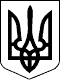 Дергачівська міська радаVІІІ сесія VІІ скликанняРІШЕННЯВід 31 березня 2016 року                                                                                          № 12Про надання матеріальної допомоги громадянам - мешканцям міста Дергачі на поховання ріднихРозглянувши заяви громадян - мешканців міста Дергачі про надання матеріальної допомоги на поховання рідних, акти депутатів Дергачівської міської ради, з метою підтримки громадян, які опинилися в складних життєвих обставинах, виходячи із заходів щодо реалізації Програми соціально-економічного та культурного розвитку міста Дергачі на 2016 рік, затвердженої рішенням №19 VІІ сесії Дергачівської міської ради VІІ скликання від 19 лютого 2016 року, фінансування в межах реальних можливостей бюджету, враховуючи рекомендації постійної комісії з питань планування, бюджету та фінансів Дергачівської міської ради, керуючись ст.ст. 26, 59 Закону України «Про місцеве самоврядування в Україні» міська рада, -ВИРІШИЛА:2.	Надати матеріальну допомогу громадянам-мешканцям міста Дергачі на поховання рідних згідно додатку 1,2 (додається).3.	Контроль за виконанням даного рішення покласти на постійну комісію з питань планування, бюджету та фінансів Дергачівської міської ради. Дергачівський міський голова                                                                О.В.ЛисицькийДодаток 1 до рішення № 12VІІІ сесії VІІ скликання  Дергачівської міської ради від  31 березня  2016 рокуСписок мешканців міста Дергачі, яким надається матеріальна допомога на поховання рідних (видача готівкою)Заступник Дергачівського міського голови з фінансово-економічних питань 		О.С. ХристенкоДодаток 2 до рішення № 12VІІІ сесії VІІ скликання  Дергачівської міської ради від  31 березня  2016 рокуСписокмешканців міста Дергачі, яким надається матеріальна допомога на поховання рідних(перерахування комунальному підприємству «Дергачівська міська ритуальна служба»)Заступник Дергачівського міського голови з фінансово-економічних питань 				         		        О.С. Христенко №п/пПрізвище, Ім’я, по-батьковіАдреса заявникаСума,грн.1.Позняк Олександр Миколайовична поховання батька Позняка Миколи Гнатовичам. Дергачі, вул. Леонова, 40500,002.Черненко Ніна Іванівнана поховання чоловікаЧерненка Віктора Даниловичам. Дергачі, вул. Вокзальна (колишня Революції), 51500,003.Колісник Ангеліна Юріївнана поховання чоловікаКолісника Івана Васильовичам. Дергачі, в-д Кутянський  (колишня Ілліча), 8500,00№ п/пПрізвище, Ім’я, по-батьковіАдреса заявникаСума, грн.Балацька Наталія Олександрівнана поховання матеріБалацької Олександри Іванівним. Дергачі, вул. Сєдова, 71893,70Романенко Наталія Федорівнана поховання матеріРоманенко Лідія Павлівнам. Дергачі, вул. Садова, 10-Б, кв. 26499,88Безрук Микола Григоровична поховання Пятова Віктора Борисовичас. Ємці, вул. Робітника, 31 499,88Курдюкова Світлана Миколаївнана поховання чоловікаКурдюкова Петра Петровичам. Дергачі, вул. 1 Травня, 139653,24